Муниципальное дошкольное общеобразовательное учреждение«Детский сад № 16»Проект«Дары осени»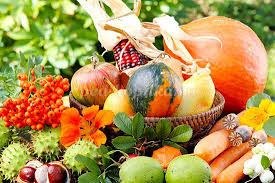                                                                                                                               Воспитатель:                                                                                            Шеремет Т. Ф.Биробиджан 2019 г.Актуальность: Ребёнок в дошкольном возрасте  активно стремится к познанию окружающего мира, проявляет любознательность, наблюдательность,  желание экспериментировать, узнавать что-то новое. Природа дарит нам много вкусного и полезного, особенно красивая и яркая  осень. В огородах растет множество овощей, на деревьях созревают фрукты. Это самая замечательная пора для сбора урожая. Человек должен любить и беречь природу, поэтому с самого раннего детства необходимо прививать эту любовь детям. С помощью данного проекта дети узнаю: название новых фруктов и овощей, что можно приготовить из них, где они растут; закрепят ранее изученный материал; познакомятся с профессиями садовода и овощевода. Тип проекта: познавательно- творческий Вид проекта: краткосрочный 2 неделиСроки реализации проекта: 09.09-20.09 2019г.Участники проекта: воспитатель средней группы Шеремет Т. Ф., дети, родители.Основная образовательная область: Познавательное развитиеИнтеграция областей при реализации проекта: Познавательное развитие, речевое развитие, физическое развитие, художественно-эстетическое развитие, социально-культурное развитие.Цели: обогащение знаний детей о дарах осени (овощи, фрукты),  созреваемых   в осенний период.  Развитие  познавательной  и творческой активности детей. Задачи:   Образовательные:    -формировать разносторонние знания детей об овощах, фруктах.      Развивающие:    - развивать познавательные и творческие способности детей. Воспитательные:      - воспитывать доброжелательное отношение к сверстникам.  Взаимодействие с родителями:      - привлечь родителей  воспитанников к активному участию в реализации      проекта, в изготовлении шапочек для детей на развлечение.Предполагаемые результаты:Дети знают, что овощи растут на грядках, а фрукты – в саду на деревьях. Имеют представление о том, как выращивают овощи и фрукты, что можно приготовить из овощей и фруктов.Пополнение словарного запаса.Родители вовлечены в творческий процесс.     Методы и формы работы:- Наблюдения, - беседы, - эксперименты,- чтение художественной литературы, - заучивание стихов, - игры. - трудовые поручения, - художественное творчество.Технологии:     - здоровьесберегающие педагогические технологии;     - игровые технологии;     - информационно-коммуникативные технологии.           Перспективное планирование с детьми по проекту. Социально-коммуникативное развитие:Сюжетно - ролевая игра « Овощной магазин». Игра - инсценировка «Сварим  борщ». Закрепить представление детей о том, что перед едой нужно мыть       фрукты и овощи, о правилах поведения в общественных местах.  Познавательное развитие:Рассказ воспитателя об овощах с огорода, о фруктах и ягодах, собираемых в садах.  Д/игра  «Чудесный мешочек» ( цель: закреплять фруктах, овощах и ягодах). умение детей определять фрукты и овощи на ощупь). «Разложи по тарелкам» (цель:  закреплять представления детей  об осени).           Д/игры «Один - много», « Четвёртый лишний», «Узнай по вкусу», «Узнай по запаху», «Что здесь лишнее», «Что сначала, что потом», «Овощи – фрукты»,  «Какой - какая». Строительно-конструктивная игра  «Построим ящики для хранения Овощей».Беседа « Какие бывают овощи».Беседа: «Овощи и фрукты – полезные продукты»Беседа об овощах и фруктах,  растущих  у детей дома. Беседа о способах сохранения урожая на зиму.Речевое развитие:Отгадывание загадок  об овощах, фруктах. Составление рассказа по картинкам «Как собирают урожай».Составление описательных рассказов «Что растёт на грядке».Художественно – эстетическое развитие:Слушание песен: Пение песен: «Золотые листики», «Осень».Рисование: «В саду поспели яблоки».Аппликация: «Консервируем овощи».Лепка: «Фрукты»Чтение художественной литературы: Ю. Тувим «Овощи», В. Степанов «Яблоко», С Маршак « Что мы сажаем», В. Сутеев «Как варить компот», Н. Носов «Огурцы».  Сказки: «Вершки и корешки».Загадывание загадок.Театрализованные игры: «Хозяйка с базара пришла» Сказка «Репка».Рассматривание иллюстраций, натюрмортов из овощей и фруктов;Рассматривание овощей, фруктов. Физическое развитие:Подвижные игры: «Сбор овощей» (эстафета), , «Сумей пронести»,  «У медведя во бору», «Огуречик» динамическая паузы: «Урожай».Пальчиковые игры: «Овощи», «Апельсин», «Мы капусту рубим».Игры на развитие мелкой моторики: « Составь мозаику из фруктов и овощей», «Чудесный мешочек».Взаимодействие с семьёй: Привлечение родителей к участию в развлечении и изготовление шапочекСоздание условий для самостоятельной деятельности:Книги с рассказами и сказками об овощах, фруктах.Иллюстрации с изображением овощей, фруктов, трафареты, муляжи овощей, фруктов.Сроки и этапы реализации проектаПодготовительный этап (2.09-06.09 2019г)Разработка проекта        1.Постановка  цели, задач.        2.Подобрать методическую, художественную литературу по теме.        3.Выбор форм работы с детьми и родителями.        4.Подобрать  музыкальные произведения, фотографии, иллюстрации         5. Подобрать атрибуты для игр, материалы для  изобразительной       деятельности.       Основной этап (09.04.-18.09. 2019г)Чтение художественных произведений, беседы . Наблюдения в природе.              Настольно-печатные игры.НОД: познавательное, речевое и художественно - эстетическое.Рассматривание книг и иллюстраций по теме « Дары осени».Работа с родителями.Сюжетно-ролевая игра «Овощной магазин».Заключительный  этап (18.09.-20.09.2017)- обработка и оформление материалов проекта- Итоговое мероприятие: развлечение для детей «Овощи и фрукты- полезные продукты»- Подведение итогов работы                                         ВыводВ ходе проектной деятельности  у детей расширились знания о дарах осени (овощах, фруктах, грибах),  о их внешнем виде, цвете, размере,  названии.Дети получили представление об ощущениях  (тактильных, обонятельных, осязательных) от общения с фруктами и овощами.Дети учились классифицировать овощи и фрукты, у детей  закреплялись знания о последовательности роста овощей и фруктов, о способах  сохранения урожая на зиму.Дети получили понятие о пользе овощей и фруктов в питании людей,пользе витаминов для человеческого здоровья.Знания, накопленные в процессе реализации проекта,  отразились в различных  видах  деятельности  (изобразительной, театрализованной, умственной, игровой).Список литературы:С.  Маршак « Что мы сажаем»,Н. Носов «Огурцы»,Сказки: «Вершки и корешки»В. Степанов «Яблоко», В. Сутеев «Как варить компот»,В. Сутеев «Мешок яблок»,Ю. Тувим «Овощи».                           Приложение 1Конспект НОД по аппликации в средней группе.Тема: «Консервируем овощи».Задачи:Образовательная: продолжать формировать у детей представления об овощах, об их признаках и применении в быту.Развивающая: Закрепить основные правила работы с материалами, инструментами необходимыми для аппликации (клей, клеёнка, салфетка) Развивать мелкую моторику рук.Воспитательная: Воспитывать отзывчивость, доброжелательность, формировать познавательный интерес. Умение рассказывать о последовательности выполнения работы.Оборудование: игрушка кукла, муляжи овощей, корзинка, банка из бумаги, клей, клеёнка, салфетка.Ход занятия: Дети стоят в кругу.Отгадайте загадкуПусты поляМокнет земляДождь поливаетКогда это бывает (Осенью)Стук в дверь приходит Катя в руке - корзина с овощами.Сегодня Катя пришла к вам в гости. Здравствуйте, ребята!– А что же она нам принесла в корзине, давайте посмотрим и назовем? (Дети поочередно вынимает из корзины предметы)Описание овощей делают дети:Катя: - Ребята, помогите мне разобраться, какие здесь овощи?Воспитатель:- Давайте поможем Кате.Дети называют овощи.Воспитатель - А что можно приготовить из овощей? (Из овощей суп, салат, консервированные овощи).Воспитатель:- Давайте поможем Кате закрыть овощи в банки. Я сейчас буду вам давать описание какого-нибудь овоща, а вы должны догадаться, что это за овощ, из них мы будем закрывать банки.Загадки про овощи.На грядке длинный да зеленый,А в кадке хрустящий, соленый (огурец).Овощ круглый и сочный,Надул красные щечки (помидор).Физкультминутка «Овощи»В огород пойдем, маршировать на местеУрожай соберем. идти по кругу, взявшись за рукиМы морковки натаскаем, имитировать, как таскаютИ картошки накопаем, копаютСрежем мы кочан капусты срезаютКруглый, сочный, очень вкусный. показать рукамиЩавеля нарвем немножко «рвут»И вернемся по дорожке. идти по кругу, взявшись за руки(Самостоятельная деятельность детей).- Ребята, ваши банки уже готовы, осталось заполнить их огурцами и помидорами.В банку будем укладывать что? (огурцы и помидоры).С чего вы начнете работу? Вырезаем огурец, помидор. Как правильно пользоваться ножницами, в какую руку возьмете ножницы.Клей наносим аккуратно, приклеиваем огурцы и помидоры, излишки клея убираем салфетками. Можете приступать к работе.Воспитатель помогает, если нужна помощь, объясняет.Воспитатель - У кого готовы огурцы и помидоры можно приклеить.(Помогаю распределить огурцы и помидоры правильно, чтобы все поместилось)Анализ: в конце занятия дети ставят банки на разнос, рассматриваем.- Ай да молодцы! Вот такая у вас получилась заготовка!– Какие овощи вам принесла Катя (огурцы, помидоры).- Кате после занятия поможем отнести банки с овощами домой.Приложение 2Развитие речиСоставление описательного рассказа о фруктахЗадачи:- учить детей составлять описательные рассказы об овощах и фруктах;- развивать умение отвечать на вопрос полным предложением;- воспитывать умение слушать друг друга.Оборудование: корзина, фрукты и овощи, иллюстрацииХод занятия:1.Организационный момент.В группе корзина, прикрытая салфеткой.- Это подарки осени. А что в корзине, вы должны догадаться сами, отгадав загадки:Очень любят обезьяныКушать спелые …(бананы)На сучках висят шары,Посинели от жары (сливы)Самый кислый фрукт на свете.Полезен взрослым он и детям (лимон)Снимаю салфетку- Как одним словом мы можем назвать подарки осени, которые лежат в корзине? (фрукты)- Как собирают овощи и фрукты?- Где растут фрукты?- Какую пользу они приносят?2.Объявление темы- Сегодня мы с вами будем учиться рассказывать о фруктах.3.Упражнение «Душистый  лимон»- Понюхайте лимон и скажите на выдохе:Ах! Какой лимон! Какой душистый лимон!4. А сейчас я вам предлагаю поиграть в игру «Подбери признак»Лимон (какой) - …Яблоко (какое) - …Апельсин (какой) - …5. Игра «Что приготовим». На столах лежат карточки.Из лимона – лимонный сокИз сливы – сливовое вареньеИз груши – грушевый сок.6. ФизминуткаБудем мы варить компот (маршировать на месте)Фруктов нужно много. Вот (Показать руками)Будем яблоки крошитьГрушу будем мы рубитьОтожмем лимонный сокСлив положим и песокВарим, варим мы компот (повернуться вокруг)Угостим честной народ (хлопать в ладоши)7. Игра «Магазин». Составление  рассказа.- Поиграем в магазин, где продаются овощи и фрукты. Вы их сможете купить, если составите рассказы о фруктах. А поможет нам в этом схема.1)Что это?2)Где растет?3)Какой на вкус? Какой на ощупь?4)Какой формы?5)Какого цвета?6)Что можно приготовить из овоща (фрукта)?- Нам нужно выбрать продавца. Первым  покупателем буду я. Послушайте мой рассказ, который я составила с помощью этой схемы-помощницы.Это слива. Слива – это фрукт. Он растет в саду, на дереве. Слива – это вкусный фрукт. На ощупь она мягкая. Слива круглая, синего цвета,  из сливы можно приготовить компот, сок.Рассказы детей8. Итог занятия. - Какой подарок прислала нам щедрая осень? Что можно сказать о фруктах? (полезные, вкусные, витаминные)- Молодцы, ребята. Вы сегодня хорошо занимались и составляли рассказы. Осень так щедра и богата урожаем, что отправила вам еще одну корзинку со сладкими, вкусными и сочными яблоками. Но прежде чем их кушать, нам нужно что сделать?(помыть руки и фрукты) Приложение 3Конспект занятия для средней группыЛепка «Фрукты»Задачи: - закреплять умение детей катать шар из пластилина между ладонями и вытягивать пластилин двумя пальцами для придания работе характерного образа;  - закреплять умение слушать воспитателя и действовать по его инструкции; - развивать фантазию и творчество детей; развивать эмоциональную отзывчивость и образную речь; - развивать умение оценивать работы, сопоставляя их с натурой; - развивать эстетическое восприятие; - расширять и обогащать словарный запас; - развивать мелкую моторику, артикуляцию;- воспитать доброжелательное отношение к сверстникам, интерес к занятию.Материалы и оборудование: письмо с загадками, ваза с муляжами фруктов, пластилин различных цветов, стека, дощечка для лепки для каждого ребёнка. Ход занятия:1.Вводное слово воспитателя. Организационный момент – дети встают в круг с воспитателем.Воспитатель: Вставайте в кружок, поставим ручки на пояс: «много пальчиков – вперёд, а один (большой) назад», сделаем гимнастику для нашего носика: «носик – дышит, ротик (трубочкой) дует» (повторяем 3 раза). А теперь мы улыбнёмся друг-другу и скажем «Здравствуйте!» Здравствуйте мои хорошие, все улыбнулись, все выспались и пришли в садик с хорошим настроением! Какой стишок сегодня будем рассказывать? Про фрукты:У. Рашид  Прекрасен наш осенний сад. (дети разводят руки в стороны) В нем слива есть и виноград. (показывают сначала кулачки, потом колечки) На ветках, как игрушки, И яблоки, и груши. (машем кистями рук) А к ночи веет холодок, («ёжимся от холода») И желтый лист шуршит у ног. (топаем ножками) Плоды мы утром соберем И всех соседей созовем. (машем ручками к себе) И солнышку помашем, "Спасибо, осень!" – скажем. (машем ручками вверх)Воспитатель: Давайте сядем на пол и немножко поговорим. Какие фрукты мы назвали в нашем стихотворении?Дети: Яблоки, груши, слива, виноград.Воспитатель: Молодцы! А мне сегодня пришло какое-то странное письмо. В нём написаны загадки и нет отгадок.  Давайте вместе попробуем их отгадать.Дети: Давайте!Воспитатель: На ветвях они висели,Как созрели — посинели.Смотрят сверху вниз пугливо,Ждут, когда сорвут их... (сливы)Фрукт похож на неваляшку,Носит желтую рубашку.Тишину в саду нарушив,С дерева упала... (груша)Желтый цитрусовый плодВ странах солнечных растет.А на вкус кислейший он.Как зовут его? (Лимон)Этот фрукт в рубашке яркойЛюбит, чтобы было жарко.Не растет среди осинКруглый рыжий... (апельсин)Знают этот фрукт детишки,Любят есть его мартышки.Родом он из жарких стран.Высоко растет... (банан)Кто там спрятал под листокСвой румяный крепкий бок?Под листы-панамочкиПрячутся в зной... (яблочки)2. Лепка.Воспитатель: Все загадки отгадали, молодцы! Кто же прислал нам такое письмо? А кто нам дарит каждый год такие вкусные фрукты?Дети: Продавец, родители… Осень.Воспитатель: Правильно, осень. Ребята, а вы помните, что скоро у нас праздник Золотой Осени. Мы хорошо подготовились: выучили стихи, танцы, песни, а ещё мы можем устроить выставку, на которую сделаем разные фрукты. А из чего будем делать?Дети: Из пластилина!Воспитатель: Конечно из пластилина. Посмотрите, какую я приготовила для вас вазу с фруктами. Подумайте, какие фрукты вы хотели бы слепить (дети берут пластилин и начинают работать, а воспитатель руководит их действиями).После того, как дети закончат, воспитатель обращает внимание на каждую работу, отмечая особенности каждой поделки: самая аккуратная, самая большая, самая красочная и т.д.Воспитатель: Наши фрукты готовы. Какие вы молодцы! А теперь, давайте устроим выставку  (воспитатель вместе с детьми ставит работы).Рефлексия.- Ребята, о чём мы сегодня разговаривали?- Какие фрукты вы можете назвать?- Когда созревают фрукты?- Вам понравилось делать фрукты из пластилина?Приложение 4Сценарий развлечения в средней группе«Овощи, фрукты – полезные продукты».Цель: Задачи: 
1. Систематизировать и расширить знания детей об овощах и фруктах.2. Развивать речь, познавательные и творческие способности детей.3. Привлечь родителей к совместному творчеству с детьми.4. Воспитывать доброжелательное отношение друг к другу.Предварительная работа: 1.Чтение сказок про овощи, лепка овощей и фруктов, разучивание хороводной подвижной игры «Есть у нас огород», просматривание мультфильма «Чипполино», расскраски и трафареты «Овощи» «Фрукты», дидактические игры: «узнай по описанию»,  «узнай на ощупь»,  загадки про овощи и фрукты,  сюжетно-ролевая игра «Овощной магазин»,  «Приготовим салат для куклы Кати», «Приготовим щи»,  «Приготовим борщ» и т.д.2.Изготовление родителями шапочек-овощей.3.Разучивание с детьми стихотворений про овощи.Ход мероприятияЗвучит спокойная музыка, дети входят в зал и рассаживаются на стульчики.Ведущая:Собрались мы здесь ребята Поиграть и поплясать,Прочитать стихи, спеть песни!А девиз у нас таков:
«Крепким будь и будь здоров!»Ведущая. Сегодня мы поговорим о здоровье! Ребята, кто хочет быть здоровым?Дети. Все!Ведущая. Какого человека можно назвать здоровым?Дети. Веселого, подвижного, не болеющего.Ведущая. Дети, а вам нравится болеть?Дети. Нет!Ведущая. Почему?Дети. Скучно сидеть дома, лежать в постели, пить лекарства, не гулять, не играть.Ведущая. Подскажите, что же нужно кушать чтобы не болеть?Дети. Есть овощи, фрукты!Ведущая: Какие молодцы, все вы знаете. Ну тогда поиграем!Я буду называть продукты, а вы если согласны со мною - хлопаете, если не согласны – топаете!ИГРА: Если хочешь быть здоров ешь :Конфет ты целый воз (НЕТ – топают),Тортов целую гору (НЕТ-топают),Шоколадом заедай (НЕТ-топают),Чипсы уплетай (НЕТ-топают),Кока-колой запивай (НЕТ-топают).Если хочешь быть здоров:Налегай на фрукты (ДА – хлопают),Овощами подкрепляйся (ДА – хлопают),Не забудь про витамины (ДА – хлопают)И зарядку не забудь! (ДА – хлопают).Ведущая. Молодцы, ребята, действительно овощи, фрукты – полезные продукты!Чтоб здоровым, сильным быть,
Надо овощи любить, 
Все без исключенья, в этом нет сомненья!
В каждом польза есть и вкус,
И решить я не берусь:
Кто из вас вкуснее, кто из вас нужнее!Физминутка «Репка»:Не видна из грядки, (сидят на корточках)Играет с нами в прятки. (закрывают ладонями лицо)И никто бы не нашел, (встают, пожимают плечами)Да, гляди, торчит хохол. (пружинка, руки на поясе)Потяните крепко, («тянут репку»)Вытащится – репка! (руки вверх, встают на носочки)Ведущая. Как много овощей в нашем огороде. Все полезные, все с витаминчиками. А сейчас нам пора повеселиться и потанцевать!ТАНЕЦ-хоровод под музыку «Есть у нас огород!». Дети поют по ходу движений.Под спокойную музыку дети присаживаются на стульчики.Ведущая: Молодцы ребята. А сейчас ребята пришло время послушать песни детей из кружка «Песенки на лесенке».Ведущий: Спасибо. А сейчас мы посмотрим какие вы внимательные, быстрые и ловкие.Игра  - эстафета «Кто скорее соберет овощи в корзинки».Ведущий: Ребята, вы молодцы. Рассказали нам много интересного об овощах, поиграли и повеселились. А сейчас мы все вместе пойдем в группу, где вас ждет сюрприз! 